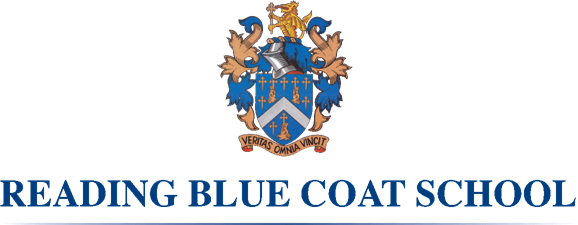 READING BLUE COAT SCHOOLAn Independent Day School for Boys with a Co-Educational Sixth FormHEAD OF MAINTENANCE Founded in 1646, Reading Blue Coat School is a leading independent day school with 760 pupils, boys aged 11 – 18, and a co-educational Sixth Form. Set in a beautiful country estate of 46 acres of sport fields, grounds and woodlands overlooking the River Thames in the village of Sonning, just outside Reading, we provide a wonderful working environment. We employ over 160 staff plus contractors working in 30 buildings across the campus.Reporting to the Bursar, this is a fantastic opportunity for a talented and technically strong maintenance professional with the drive, ability and experience to manage the School’s maintenance operations, including site development, project work and operational support. You will lead a small in-house team of technicians together with managing a variety of expert contractors.The School invests significantly in its facilities and infrastructure, with an ambitious ongoing development programme, including a new Grounds, Maintenance and Activities Centre and a new Performing Arts Centre.As well as leading the maintenance function you will also provide “hands on” technical maintenance skills in a small team which supports each other. You must live within easy reach of the School to attend to emergencies on a call out rota. You will already have significant management or supervisory experience; be effective in maintaining continuity of services; and are likely to have experience in the construction, facilities management, or buildings maintenance sectors.Normal hours of work are from 8.00 am until 4.30 pm, Monday to Friday.We offer an excellent pay and benefits package, including 33 days holiday (plus additional discretionary days); good pension scheme; and free meals and refreshments on duty.To apply:Further details and an application form can be downloaded from our website:  www.rbcs.org.uk or contact the Human Resources Manager, Tel: 0118 933 5813 email: recruitment@rbcs.org.ukClosing date for applications: noon on 23 March 2018Interviews will be held during week commencing 2 April 2018Applications must be submitted by email with a letter of application and including your CV or School application form to recruitment@rbcs.org.ukThe School is committed to safeguarding and promoting the welfare of children and young people and expects all staff and volunteers to share this commitment. Applicants must be willing to undergo checks with past employers and the Disclosure and Barring Service enhanced criminal records check.Registered charity number 1087839 • No agencies, please • www.rbcs.org.uk